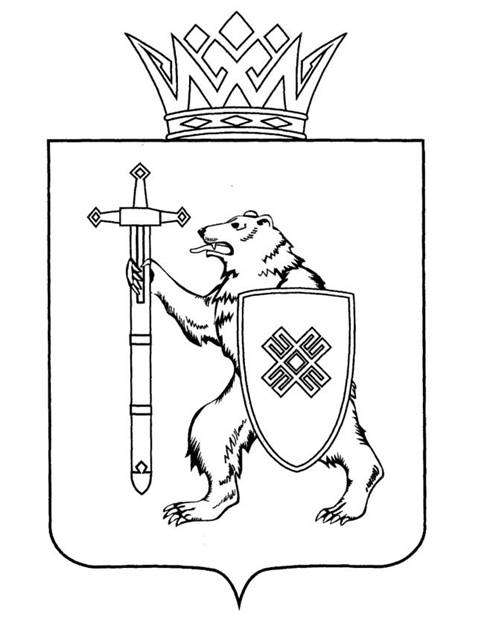 Тел. (8362) 64-14-17, 64-13-99, факс (8362) 64-14-11, E-mail: info@gsmari.ruПРОТОКОЛ № 53ЗАСЕДАНИЯ КОМИТЕТА ГОСУДАРСТВЕННОГО СОБРАНИЯ РЕСПУБЛИКИ МАРИЙ ЭЛ ПО РАЗВИТИЮ ПРОИЗВОДСТВЕННОГО КОМПЛЕКСАПОВЕСТКА ДНЯ:1. О проекте закона Республики Марий Эл «Об исполнении республиканского бюджета Республики Марий Эл за 2021 год».Комитет решил:Поддержать проект закона Республики Марий Эл «Об исполнении республиканского бюджета Республики Марий Эл за 2021 год» и внести на рассмотрение двадцать восьмой сессии Государственного Собрания Республики Марий Эл.2. О проекте закона Республики Марий Эл «О праздничных днях и памятных датах Республики Марий Эл».Комитет решил:Поддержать проект закона Республики Марий Эл «О праздничных днях и памятных датах Республики Марий Эл» и внести на рассмотрение двадцать восьмой сессии Государственного Собрания Республики Марий Эл.3. О проекте закона Республики Марий Эл «Об исполнении бюджета территориального фонда обязательного медицинского страхования Республики Марий Эл за 2021 год».Комитет решил:Поддержать проект закона Республики Марий Эл «Об исполнении бюджета территориального фонда обязательного медицинского страхования Республики Марий Эл за 2021 год» и внести на рассмотрение двадцать восьмой сессии Государственного Собрания Республики Марий Эл.4. О проекте закона Республики Марий Эл «О внесении изменения в статью 11.1 Закона Республики Марий Эл «О противодействии коррупционным проявлениям на территории Республики Марий Эл».Комитет решил:Поддержать проект закона Республики Марий Эл «О внесении изменения в статью 11.1 Закона Республики Марий Эл «О противодействии коррупционным проявлениям на территории Республики Марий Эл» и внести на рассмотрение двадцать восьмой сессии Государственного Собрания Республики Марий Эл.5. О проекте закона Республики Марий Эл «О внесении изменений в Закон Республики Марий Эл «О социальной поддержке и социальном обслуживании отдельных категорий граждан в Республике Марий Эл».Комитет решил:Поддержать проект закона Республики Марий Эл «О внесении изменений в Закон Республики Марий Эл «О социальной поддержке и социальном обслуживании отдельных категорий граждан в Республике Марий Эл» и внести на рассмотрение двадцать восьмой сессии Государственного Собрания Республики Марий Эл.6. О проекте закона Республики Марий Эл «О внесении изменений в отдельные законодательные акты Республики Марий Эл».Комитет решил:Поддержать проект закона Республики Марий Эл «О внесении изменений в отдельные законодательные акты Республики Марий Эл» и внести на рассмотрение двадцать восьмой сессии Государственного Собрания Республики Марий Эл.7. О проекте закона Республики Марий Эл «О внесении изменений в Закон Республики Марий Эл «О комиссии Государственного Собрания Республики Марий Эл по контролю за достоверностью сведений о доходах, об имуществе и обязательствах имущественного характера, представляемых депутатами Государственного Собрания Республики Марий Эл».Комитет решил:Поддержать проект закона Республики Марий Эл «О внесении изменений в Закон Республики Марий Эл «О комиссии Государственного Собрания Республики Марий Эл по контролю за достоверностью сведений о доходах, об имуществе и обязательствах имущественного характера, представляемых депутатами Государственного Собрания Республики Марий Эл» и внести на рассмотрение двадцать восьмой сессии Государственного Собрания Республики Марий Эл.8. О проекте постановления Государственного Собрания Республики Марий Эл «О внесении изменений в некоторые постановления Государственного Собрания Республики Марий Эл по вопросам парламентской деятельности».Комитет решил:Поддержать проект постановления Государственного Собрания Республики Марий Эл «О внесении изменений в некоторые постановления Государственного Собрания Республики Марий Эл по вопросам парламентской деятельности» и внести на рассмотрение двадцать восьмой сессии Государственного Собрания Республики Марий Эл.9. О проекте постановления Государственного Собрания Республики Марий Эл «О внесении изменений в некоторые постановления Государственного Собрания Республики Марий Эл».Комитет решил:Поддержать проект постановления Государственного Собрания Республики Марий Эл «О внесении изменений в некоторые постановления Государственного Собрания Республики Марий Эл» и внести на рассмотрение двадцать восьмой сессии Государственного Собрания Республики Марий Эл.10. О проекте постановления Государственного Собрания Республики Марий Эл «Об объединении отдельных населенных пунктов на территории Новоторъяльского района Республики Марий Эл».Комитет решил:Поддержать проект постановления Государственного Собрания Республики Марий Эл «Об объединении отдельных населенных пунктов на территории Новоторъяльского района Республики Марий Эл» и внести на рассмотрение двадцать восьмой сессии Государственного Собрания Республики Марий Эл.11. О проекте постановления Государственного Собрания Республики Марий Эл «О досрочном прекращении полномочий депутата Государственного Собрания Республики Марий Эл седьмого созыва Кузьмина Евгения Петровича».Комитет решил:Поддержать проект постановления Государственного Собрания Республики Марий Эл «О досрочном прекращении полномочий депутата Государственного Собрания Республики Марий Эл седьмого созыва Кузьмина Евгения Петровича» и внести на рассмотрение двадцать восьмой сессии Государственного Собрания Республики Марий Эл.12. О проекте постановления Государственного Собрания Республики Марий Эл «О согласовании кандидатуры Кузьмина Евгения Петровича для назначения на должность Первого заместителя Председателя Правительства Республики Марий Эл».Комитет решил:Поддержать проект постановления Государственного Собрания Республики Марий Эл «О согласовании кандидатуры Кузьмина Евгения Петровича для назначения на должность Первого заместителя Председателя Правительства Республики Марий Эл» и внести на рассмотрение двадцать восьмой сессии Государственного Собрания Республики Марий Эл.13. О предложениях к повестке дня двадцать восьмой сессии Государственного Собрания Республики Марий Эл.Комитет решил:1. Согласиться с предложенной повесткой дня двадцать восьмой сессии Государственного Собрания Республики Марий Эл. 2. Проект постановления поддержать и внести на рассмотрение двадцать восьмой сессии Государственного Собрания Республики Марий Эл.14. О секретариате двадцать восьмой сессии Государственного Собрания Республики Марий Эл.Комитет решил:1. Согласиться с предложенными кандидатурами в состав секретариата двадцать восьмой сессии Государственного Собрания Республики Марий Эл.2. Проект постановления поддержать и внести на рассмотрение двадцать восьмой сессии Государственного Собрания Республики Марий Эл.15. О порядке работы двадцать восьмой сессии Государственного Собрания Республики Марий ЭлКомитет решил:Согласиться с порядком работы двадцать восьмой сессии Государственного Собрания Республики Марий Эл, проект постановления поддержать и внести на рассмотрение Государственного Собрания Республики Марий Эл.16. Разное.16.1. Об обращении начальника Горьковской железной дороги - филиала ОАО «РЖД» С.А.Дорофеевского о поддержке проекта федерального закона № 113070-8 «О внесении изменения в статью 25 Федерального закона «О железнодорожном транспорте в Российской Федерации» (о бесплатном питании работников железнодорожного транспорта общего пользования).Комитет решил:Информацию принять к сведению.16.2. Об обращении Законодательного Собрания Нижегородской области к министру энергетики Российской Федерации Н.Г. Шульгинову о необходимости урегулирования вопросов определения размера компенсации со стороны регионального оператора догазификации частному владельцу сети газораспределения.Комитет решил:Информацию принять к сведению.16.3. О рассмотрении вопроса «О ходе реализации Закона Республики Марий Эл от 23 мая 2017 года № 26-З «О регулировании отдельных отношений в сфере организации регулярных перевозок пассажиров и багажа автомобильным транспортом и городским наземным электрическим транспортом на территории Республики Марий Эл» (в части транспортного обслуживания населенных пунктов по социально значимым маршрутам).Комитет решил:В порядке промежуточного парламентского контроля запросить у Министерства информацию о разработке комплексной транспортной схемы межмуниципальных маршрутов Республики Марий Эл и муниципальных маршрутов городского округа «Город Йошкар-Ола», сроках ее внедрения, а также об организации транспортного обслуживания граждан по социально значимым маршрутам.16.4. О рассмотрении вопроса «О ходе реализации Закона Республики Марий Эл от 27 ноября 2009 года № 63-З «О развитии малого и среднего предпринимательства в Республике Марий Эл», в том числе об организации деятельности Автономной некоммерческой организации «Бизнес-инкубатор Республики Марий Эл».Комитет решил:Рассмотреть указанный вопрос в III квартале 2022 года, запросить соответствующую информацию у Министерства промышленности, экономического развития и торговли Республики Марий Эл.IV. Информация о проектах федеральных законов, законодательных инициативах и обращениях законодательных (представительных) органов государственной власти субъектов Российской ФедерацииПроекты федеральных законов:17. Проект федерального закона № 115123-8 «О внесении изменения в статью 93 Федерального закона «О контрактной системе в сфере закупок товаров, работ, услуг для обеспечения государственных и муниципальных нужд» (в части осуществления закупки у единственного поставщика (подрядчика, исполнителя) - вносят депутаты Государственной Думы А.Н.Диденко, С.Д.Леонов, С.А.Наумов, Я.Е.Нилов, Д.А.Свищев,  сенаторы Российской Федерации И.Н.Абрамов, Е.В.Афанасьева, В.Е.Деньгин.18. Проект федерального закона № 136003-8 «О внесении изменений в Градостроительный кодекс Российской Федерации» (в целях исключения некоторых видов объектов использования атомной энергии из числа особо опасных и технически сложных объектов) - вносит Правительство Российской Федерации.19. Проект федерального закона № 135674-8 «О внесении изменений в Федеральный закон «О промышленной политике в Российской Федерации» (в части установления правовых основ формирования и реализации промышленной политики в сфере судостроения) - вносит Правительство Российской Федерации.20. Проект федерального закона № 122372-8 «О внесении изменений в статьи 169 и 171 Жилищного кодекса Российской Федерации» (в части предоставления компенсации расходов на уплату взноса на капитальный ремонт) - вносят депутаты Государственной Думы С.И.Неверов, С.А.Пахомов, П.Р.Качкаев.21. Проект федерального закона № 120936-8 «О внесении изменения в статью 16 Федерального закона «О государственном регулировании производства и оборота этилового спирта, алкогольной и спиртосодержащей продукции и об ограничении потребления (распития) алкогольной продукции» (в части наделения органов государственной власти субъектов Российской Федерации правом устанавливать дополнительные ограничения розничной продажи алкогольной продукции при оказании услуг общественного питания) - вносит Государственное Собрание (Ил Тумэн) Республики Саха (Якутия). 22. Проект федерального закона № 235975-8 «О внесении изменений в статью 291 Федерального закона «Об организации регулярных перевозок пассажиров и багажа автомобильным транспортом и городским наземным электрическим транспортом в Российской Федерации и о внесении изменений в отдельные законодательные акты Российской Федерации» (об изменении маршрутов регулярных перевозок в условиях чрезвычайных ситуаций или принятия мер по обеспечению санитарно-эпидемиологического благополучия населения) - вносит Правительство Российской Федерации. 23. Проект федерального закона № 120652-8 «О внесении изменения в статью 93 Федерального закона «О контрактной системе в сфере закупок товаров, работ, услуг для обеспечения государственных и муниципальных нужд» (в части осуществления закупки у единственного поставщика (подрядчика, исполнителя) - вносит Государственный Совет Удмуртской Республики. 24. Проект федерального закона № 991858-8 «О внесении изменения в статью 57 Жилищного кодекса Российской Федерации» - вносит Законодательное Собрание Краснодарского края.25. Проект федерального закона № 130592-8 «О внесении изменений в отдельные законодательные акты Российской Федерации в области пожарной безопасности» (по вопросу установления ограничений в части привлечения к ответственности лиц, участвующих в тушении пожаров) - вносят депутаты Государственной Думы Э.А.Валеев, В.И.Пискарев.26. Проект федерального закона № 140808-8 «О внесении изменений в Федеральный закон «О концессионных соглашениях» и статью 171 Федерального закона «О защите конкуренции» (в части установления равного доступа заинтересованных лиц к заключению концессионного соглашения по инициативе потенциального инвестора) - вносит Правительство Российской Федерации.27. Проект федерального закона № 83061-8 «О внесении изменений в отдельные законодательные акты Российской Федерации» - вносит Правительство Российской Федерации.Законодательные инициативы законодательных (представительных) органов государственной власти субъектов Российской Федерации:28. О законодательной инициативе Законодательного Собрания Ленинградской области по внесению в Государственную Думу Федерального Собрания Российской Федерации проекта федерального закона «О внесении изменений в Федеральный закон «Об организации дорожного движения в Российской Федерации и о внесении изменений в отдельные законодательные акты Российской Федерации».29. О законодательной инициативе Законодательного собрания Ленинградской области по внесению в Государственную Думу Федерального Собрания Российской Федерации проекта федерального закона «О внесении изменений в статью 1571 Жилищного кодекса Российской Федерации и Федеральный закона «О водоснабжении и водоотведении».Обращения законодательных (представительных) органов государственной власти субъектов Российской Федерации:30. Об обращении Законодательного Собрания Нижегородской области к Министру энергетики Российской Федерации Н.Г.Шульгинову о необходимости урегулирования вопросов определения размера компенсации со стороны регионального оператора догазификации частному владельцу сети газораспределения.По вопросам 17 - 30 о проектах федеральных законов, законодательных инициативах и обращениях поступивших на рассмотрение Комитета, Комитет решил:Информацию, представленную по данным вопросам, принять к сведению.МАРИЙ ЭЛ РЕСПУБЛИКЫН КУГЫЖАНЫШ ПОГЫНЖОГОСУДАРСТВЕННОЕ СОБРАНИЕ РЕСПУБЛИКИ МАРИЙ ЭЛПРОИЗВОДСТВО КОМПЛЕКС ВИЯҥДЫМЕ ШОТЫШТО КОМИТЕТКОМИТЕТ ПО РАЗВИТИЮ ПРОИЗВОДСТВЕННОГО КОМПЛЕКСАЛенин проспект, 29-ше,Йошкар-Ола, 424001Ленинский проспект, 29,г. Йошкар-Ола, 42400117 июня 2022 года14:00Зал заседаний Государственного Собрания Республики Марий Эл